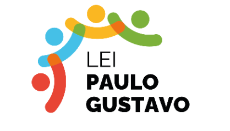 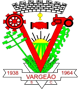 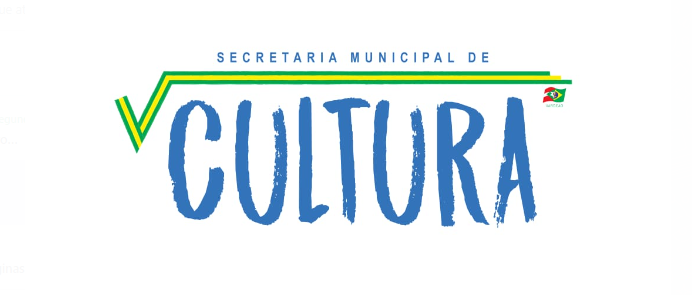 EDITAL DE CHAMAMENTO PÚBLICO PARA FOMENTO ÀS AÇÕES CULTURAIS Nº 01/2023SELEÇÃO e PREMIAÇÃO DE PROJETOS CULTURAIS DE AUDIOVISUAL COM RECURSOS DA LEI COMPLEMENTAR 195/2022 (LEI PAULO GUSTAVO)MUNICÍPIO DE VARGEÃO - scProdução Audiovisual                                                           Formação e/ou preservação da memória do audiovisual local Vargeão, 31 de outubro de 2023                                                                                                              Volmir FelipePrefeito MunicipalCATEGORIACLASSIFICAÇÃONOME DO PROJETONOME DO PROPONENTEPONTUAÇÃO PARECERISTA 1PONTUAÇÃO PARECERISTA 2PONTUAÇÃO FINALSITUAÇÃOSeleção de projeto de Documentário sobre memória e/ou a história da formação do município de Vargeão1º  Básica Kyrana  Lacerda10074174CONTEMPLADOCATEGORIACLASSIFICAÇÃONOME DO PROJETONOME DO PROPONENTEPONTUAÇÃO PARECERISTA 1PONTUAÇÃO PARECERISTA 2PONTUAÇÃO FINALSITUAÇÃOAções formação no audiovisual ou de preservação da memória do audiovisual local1ºOficina de Capacitação em Audiovisual e FotografiaVAGNER BOZZETTO9091181CONTEMPLADO